Instrucciones de llenado:Declaración (1): Explicar cómo realizan cada una de las actividades del servicio postventa,  de no haber suministrado aún, se debe explicar cómo tienen previsto realizar las actividades en el futuro.Establecer su compromiso de que cumple con el servicio postventa como declaró anteriormente (2): Dejar por escrito su compromiso de que cumple o cumplirá con el servicio postventa, según lo declarado.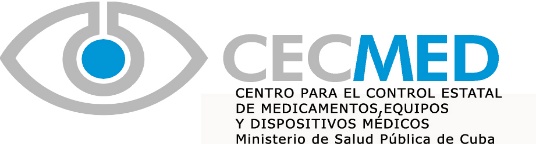 DECLARACIÓN DEL SUMINISTRADORDECLARACIÓN DEL SUMINISTRADORDECLARACIÓN DEL SUMINISTRADORDECLARACIÓN DEL SUMINISTRADORDECLARACIÓN DEL SUMINISTRADORDECLARACIÓN DEL SUMINISTRADORNombre del Suministrador Nombre del Suministrador Año de inició de sus operaciones en Cuba (Equipos Médicos )Año de inició de sus operaciones en Cuba (Equipos Médicos )Año de inició de sus operaciones en Cuba (Equipos Médicos )Año de inició de sus operaciones en Cuba (Equipos Médicos )Declarar cómo tienen previsto asegurar las siguientes actividades del servicio PostventaDeclarar cómo tienen previsto asegurar las siguientes actividades del servicio PostventaDeclarar cómo tienen previsto asegurar las siguientes actividades del servicio PostventaDeclarar cómo tienen previsto asegurar las siguientes actividades del servicio PostventaDeclarar cómo tienen previsto asegurar las siguientes actividades del servicio PostventaDeclarar cómo tienen previsto asegurar las siguientes actividades del servicio PostventaDeclarar cómo tienen previsto asegurar las siguientes actividades del servicio PostventaDeclarar cómo tienen previsto asegurar las siguientes actividades del servicio PostventaDeclarar cómo tienen previsto asegurar las siguientes actividades del servicio PostventaNo.ActividadActividadDeclaración (1)Declaración (1)Declaración (1)PreguntasPreguntasPreguntas1.Suministro de piezas de repuesto y consumibles a Cuba Suministro de piezas de repuesto y consumibles a Cuba Ha suministrado piezas de repuesto y consumibles a Cuba?Ha suministrado piezas de repuesto y consumibles a Cuba?Ha suministrado piezas de repuesto y consumibles a Cuba?1.Suministro de piezas de repuesto y consumibles a Cuba Suministro de piezas de repuesto y consumibles a Cuba SISINO1.Suministro de piezas de repuesto y consumibles a Cuba Suministro de piezas de repuesto y consumibles a Cuba 2.Entrenamiento para uso y reparación del equipoEntrenamiento para uso y reparación del equipoHa impartido entrenamiento para uso y reparación del equipo?Ha impartido entrenamiento para uso y reparación del equipo?Ha impartido entrenamiento para uso y reparación del equipo?2.Entrenamiento para uso y reparación del equipoEntrenamiento para uso y reparación del equipoSISINO2.Entrenamiento para uso y reparación del equipoEntrenamiento para uso y reparación del equipo3.Reporte de Eventos AdversosReporte de Eventos AdversosHa reportado Eventos Adversos?Ha reportado Eventos Adversos?Ha reportado Eventos Adversos?3.Reporte de Eventos AdversosReporte de Eventos AdversosSINONO3.Reporte de Eventos AdversosReporte de Eventos Adversos4.Encuesta de satisfacción a los clientesEncuesta de satisfacción a los clientesHa realizado encuesta de satisfacción a los clientes?Ha realizado encuesta de satisfacción a los clientes?Ha realizado encuesta de satisfacción a los clientes?4.Encuesta de satisfacción a los clientesEncuesta de satisfacción a los clientesSINONO4.Encuesta de satisfacción a los clientesEncuesta de satisfacción a los clientes5.Notificación de mejoras o cambios en los productos que ha vendidoNotificación de mejoras o cambios en los productos que ha vendidoHa notificado de mejoras o cambios en los productos que ha vendido?Ha notificado de mejoras o cambios en los productos que ha vendido?Ha notificado de mejoras o cambios en los productos que ha vendido?5.Notificación de mejoras o cambios en los productos que ha vendidoNotificación de mejoras o cambios en los productos que ha vendidoSINONO5.Notificación de mejoras o cambios en los productos que ha vendidoNotificación de mejoras o cambios en los productos que ha vendidoEstablecer su compromiso de que cumple con el servicio postventa como declaró anteriormente (2):Establecer su compromiso de que cumple con el servicio postventa como declaró anteriormente (2):Establecer su compromiso de que cumple con el servicio postventa como declaró anteriormente (2):Establecer su compromiso de que cumple con el servicio postventa como declaró anteriormente (2):Establecer su compromiso de que cumple con el servicio postventa como declaró anteriormente (2):Establecer su compromiso de que cumple con el servicio postventa como declaró anteriormente (2):Establecer su compromiso de que cumple con el servicio postventa como declaró anteriormente (2):Establecer su compromiso de que cumple con el servicio postventa como declaró anteriormente (2):Establecer su compromiso de que cumple con el servicio postventa como declaró anteriormente (2):Máximo responsable de la institución solicitante:Máximo responsable de la institución solicitante:Máximo responsable de la institución solicitante:Máximo responsable de la institución solicitante:Fecha:Firma y cuño:Firma y cuño:Firma y cuño:Firma y cuño: